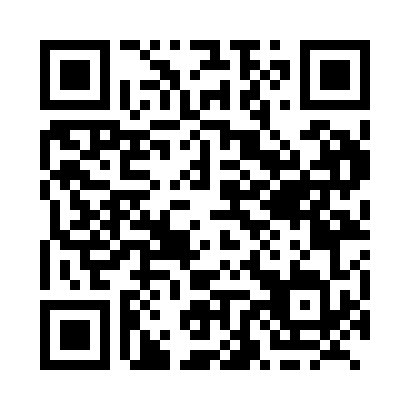 Prayer times for Zeballos, British Columbia, CanadaWed 1 May 2024 - Fri 31 May 2024High Latitude Method: Angle Based RulePrayer Calculation Method: Islamic Society of North AmericaAsar Calculation Method: HanafiPrayer times provided by https://www.salahtimes.comDateDayFajrSunriseDhuhrAsrMaghribIsha1Wed4:126:021:246:308:4710:382Thu4:106:011:246:318:4910:403Fri4:075:591:246:328:5010:434Sat4:045:571:246:338:5210:455Sun4:025:561:246:348:5310:486Mon3:595:541:246:358:5510:507Tue3:575:521:246:368:5610:538Wed3:545:511:246:378:5810:559Thu3:515:491:246:388:5910:5810Fri3:495:481:246:389:0111:0011Sat3:465:461:246:399:0211:0312Sun3:445:451:246:409:0411:0513Mon3:415:431:246:419:0511:0814Tue3:395:421:246:429:0611:1015Wed3:365:401:246:439:0811:1316Thu3:345:391:246:449:0911:1517Fri3:315:381:246:449:1111:1718Sat3:305:371:246:459:1211:1819Sun3:305:351:246:469:1311:1920Mon3:295:341:246:479:1511:1921Tue3:295:331:246:479:1611:2022Wed3:285:321:246:489:1711:2123Thu3:285:311:246:499:1811:2124Fri3:275:301:246:509:2011:2225Sat3:275:291:246:509:2111:2326Sun3:265:281:256:519:2211:2327Mon3:265:271:256:529:2311:2428Tue3:255:261:256:539:2411:2529Wed3:255:251:256:539:2511:2530Thu3:255:241:256:549:2611:2631Fri3:245:231:256:549:2711:26